IF YOU ARE PLANNING TO ATTEND A POST SECONDARY SCHOOL NEXT YEAR, YOU MUST FILL IN A POST SECONDARY CHOICES FORMPost-Secondary Choices Form (PSI) is now open.  The Ministry assists each graduating student planning to pursue post-secondary education by sending a copy of his/her transcript data to post-secondary education by sending a copy of his/her transcript data to post-secondary institutions indicated on the PSI Choices Form.* Students need to authorize the Ministry to transfer these marks.Section 1 – Electronic PSI's SelectionGet started by filling in the PSI choices form on-line at the Student Secure Website: http://www.bced.gov.bc.ca/exams/tsw/tsw/student/welcomeStudents can either create an account or log in to an existing account.Under the "Trax (Transcript and Examination)" -> Select: "Post-Secondary Institution Selections"Next under PSI Selections -> Choose: "Select PSI's"Now check the "YES" box to "Forward my transcript to all BC Electronic PSI's"Confirmation – "Check" the box that gives the Ministry of Education permission to release your school and exam results to the Post-Secondary Institutions indicated.Current PSI Selection – Double check that you selected the correct institutions*Note for most students, you have completed this very important task.If you applied to an Ontario Institution select "Forward my transcript to all OUAC Electronic PSI's"OPTIONAL SELECTIONSSection 2 – Institutions that do not accept electronic PSI'sIf you applied to institutions that do not accept electronic PSI's (e.g. Private Institutions). "Add – Selected PSI's"Section 3 – Institutions outside of BCIf you applied to institutions outside of BC and Canada, you may be able to find the school in this step. "Add – Selected PSI's"If a student can’t access their account and it has been more than 1 year since they logged in, they need to recreate their account by using the “Create Account” link. If it has been less than 1 year since a student last logged into their account, they should use the “Forgotten your password?” link. An email will be sent with their log-in information. If a student can no longer access the email account they provided, please email student first and last name and their PEN to Student.Certification@gov.bc.ca. Temporary passwords will be provided. attention: GRADE 12'S PSI SELECTION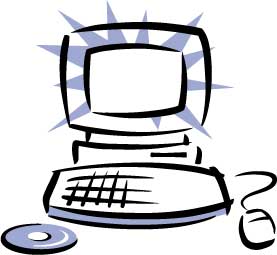 